Western Australia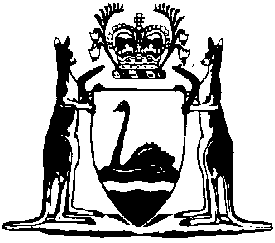 Aboriginal Cultural Heritage Amendment Act 2021Western AustraliaAboriginal Cultural Heritage Amendment Act 2021Contents1.	Short title	22.	Commencement	23.	Act amended	24.	Section 292 amended	2Western AustraliaAboriginal Cultural Heritage Amendment Act 2021No. 28 of 2021An Act to amend the Aboriginal Cultural Heritage Act 2021.[Assented to 22 December 2021]The Parliament of Western Australia enacts as follows:1.	Short title		This is the Aboriginal Cultural Heritage Amendment Act 2021.2.	Commencement		This Act comes into operation as follows —	(a)	sections 1 and 2 — on the day on which this Act receives the Royal Assent;	(b)	the rest of the Act — when the Aboriginal Cultural Heritage Act 2021 section 292 comes into operation.3.	Act amended		This Act amends the Aboriginal Cultural Heritage Act 2021.4.	Section 292 amended		After section 292(5) insert:	(6)	To the extent that regulations to which this section applies prescribe or provide for the determination of a fee that includes an amount that is a tax, the regulations may impose the tax.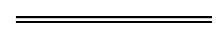 